FICHE 4(suite)Attendus de fin d’année de CPIdentifier des mots de manière de plus en plus aisée En lien avec l’écriture : décodage associé à l’encodage, l’analyse de la langue et le vocabulaire. Ce que sait faire l’élève  Savoir discriminer de manière auditive et savoir analyser les constituants des mots(conscience phonologique). - Il discrimine les différents phonèmes de la langue. - Il réalise des manipulations simples sur les syllabes et sur les phonèmes (retrait, ajout, substitution, déplacements…).Exercice 4Compétence :Identifier des mots : Discrimination auditive fine et analyse des constituants d’un mot(conscience phonologique).Activité :Repérer le mot qui ne commence par le même phonème que les autres.Consignes de passation[Vérifier que les élèves ont leur cahier ouvert à la page 8.]« Dans cet exercice, je vais vous dire des mots. Vous devrez entourer l’image du mot qui necommence par le même son que les autres.Ensuite, nous changerons de ligne et de mots. »« Nous allons faire un exemple ensemble : mettez votre doigt sur la ligne de l’étoile noire. Entourezl’image du mot qui ne commence comme les autres. [Dire les propositions] balle, beurre, pile, but.»[Laisser 10 secondes.]« On entend « p » [donner le son : dire pe] au début du mot pile et « b » [donner le son :dire be] dansles autres mots. Il fallait entourer le dessin du mot pile. »[Vérifier que tous les élèves ont compris la consigne.]« Maintenant que vous avez tous compris, nous allons commencer. Les dessins au début de la ligneservent à vous repérer.Mettez-vous sur la ligne de l’étoile blanche. Entourez l’image du mot qui ne commence par le mêmeson que les autres : canne, coeur, toile, corde. »[Laisser 10 secondes.][Procéder de la même façon pour les autres lignes.Vérifier que les élèves sont au bon endroit sur la page.]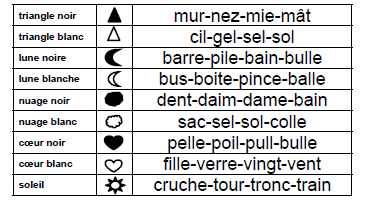 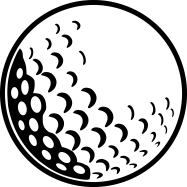 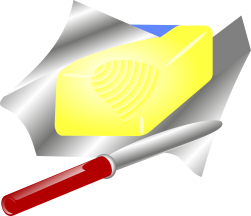 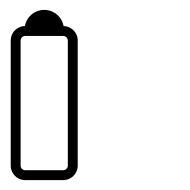 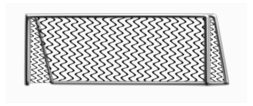 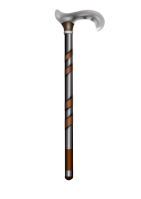 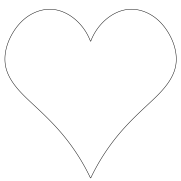 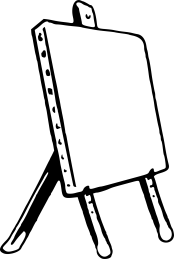 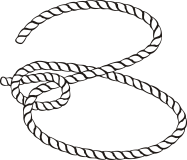 4CE1FR51-12020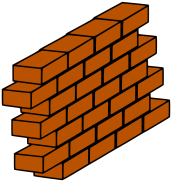 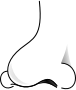 4CE1FR51-12121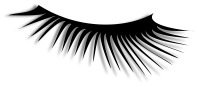 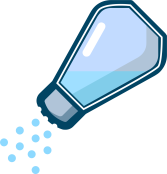 4CE1FR51-12222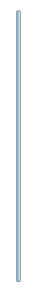 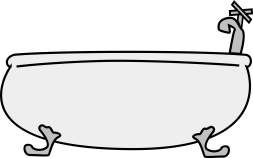 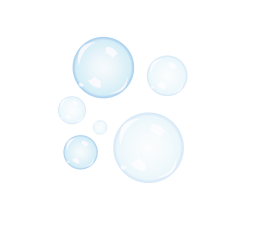 4CE1FR51-12323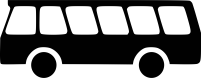 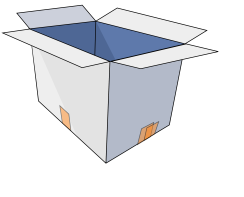 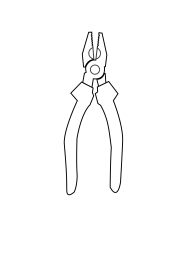 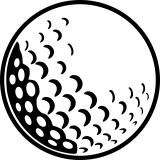 4CE1FR51-124244CE1FR51-12424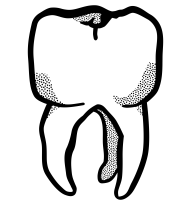 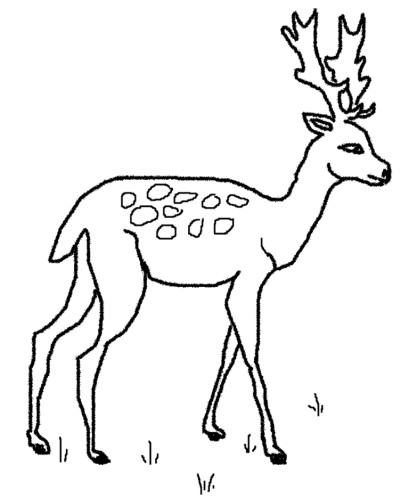 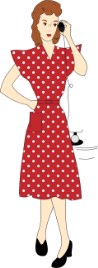 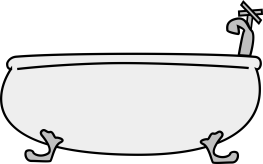 4CE1FR51-125254CE1FR51-12525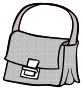 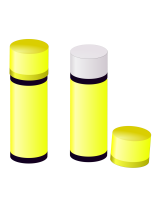 4CE1FR51-12626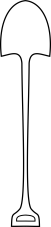 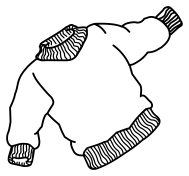 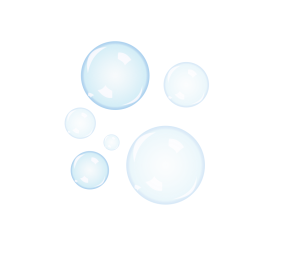 4CE1FR51-127274CE1FR51-12727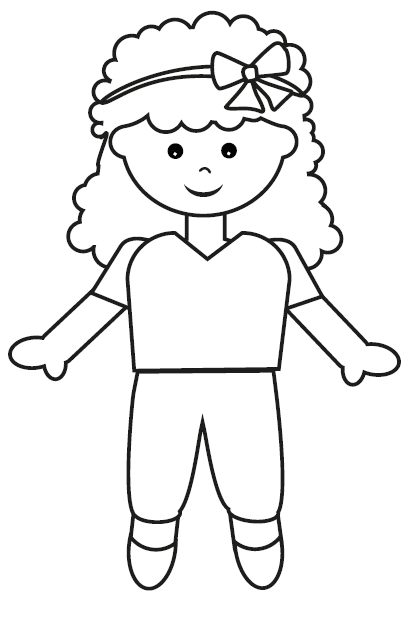 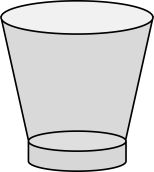 2020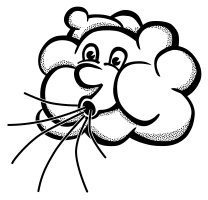 4CE1FR51-128284CE1FR51-12828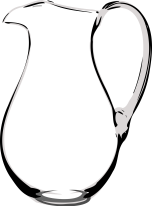 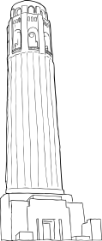 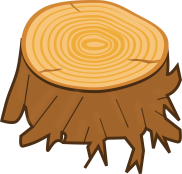 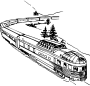 4CE1FR51-129294CE1FR51-12929